Его ро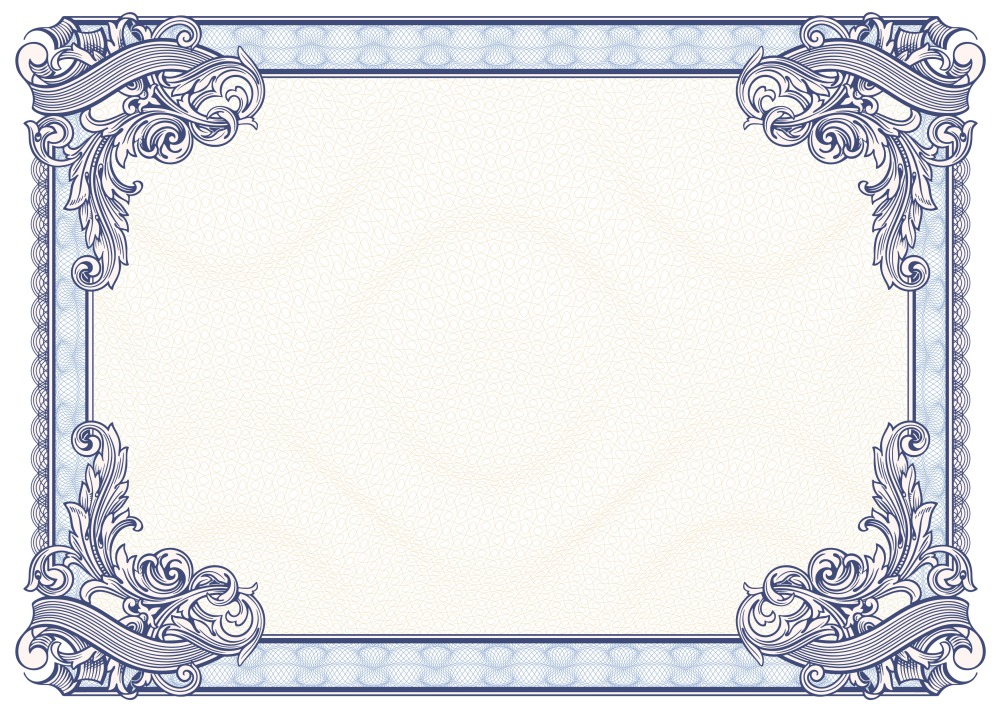 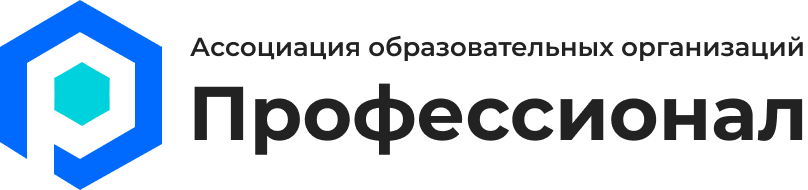 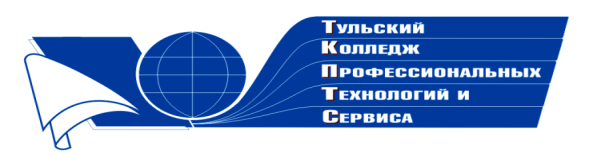 Государственное профессиональноеобразовательное учреждение  Тульской области «Тульский колледж профессиональных технологий и сервиса»ДипломНаграждаетсяВишнякова Эльвира Владимировна,занявшая  3 место  в общероссийском заочном конкурсе «Коллекция педагогического  мастерства и творчества»  с работой «Организация Сетевого взаимодействия в СПО в вопросах экологического образования и воспитания обучающихся» в номинации «Лучшая статья»     Директор ГПОУ ТО       «ТКПТС»                                     С.С. Курдюмов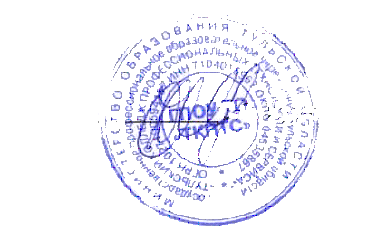 2020 год